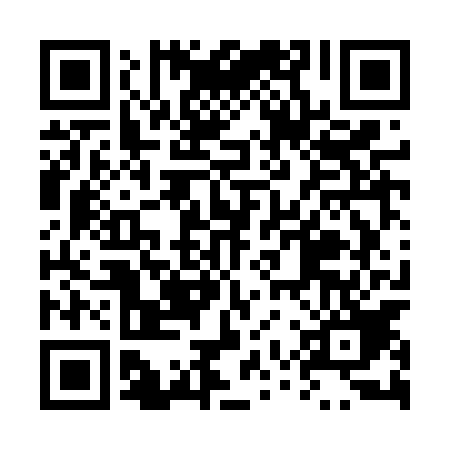 Ramadan times for Ryszewko, PolandMon 11 Mar 2024 - Wed 10 Apr 2024High Latitude Method: Angle Based RulePrayer Calculation Method: Muslim World LeagueAsar Calculation Method: HanafiPrayer times provided by https://www.salahtimes.comDateDayFajrSuhurSunriseDhuhrAsrIftarMaghribIsha11Mon4:274:276:2412:104:005:585:587:4712Tue4:254:256:2112:104:026:006:007:4913Wed4:224:226:1912:104:036:026:027:5114Thu4:204:206:1612:094:056:036:037:5315Fri4:174:176:1412:094:066:056:057:5516Sat4:144:146:1212:094:086:076:077:5717Sun4:124:126:0912:094:096:096:098:0018Mon4:094:096:0712:084:116:116:118:0219Tue4:064:066:0412:084:126:136:138:0420Wed4:044:046:0212:084:146:146:148:0621Thu4:014:016:0012:074:156:166:168:0822Fri3:583:585:5712:074:176:186:188:1023Sat3:553:555:5512:074:186:206:208:1224Sun3:523:525:5212:074:206:226:228:1525Mon3:493:495:5012:064:216:236:238:1726Tue3:473:475:4812:064:226:256:258:1927Wed3:443:445:4512:064:246:276:278:2128Thu3:413:415:4312:054:256:296:298:2429Fri3:383:385:4012:054:266:316:318:2630Sat3:353:355:3812:054:286:326:328:2831Sun4:324:326:361:045:297:347:349:311Mon4:294:296:331:045:307:367:369:332Tue4:264:266:311:045:327:387:389:353Wed4:234:236:281:045:337:407:409:384Thu4:194:196:261:035:347:417:419:405Fri4:164:166:241:035:367:437:439:436Sat4:134:136:211:035:377:457:459:457Sun4:104:106:191:025:387:477:479:488Mon4:074:076:171:025:397:497:499:509Tue4:044:046:141:025:417:507:509:5310Wed4:004:006:121:025:427:527:529:55